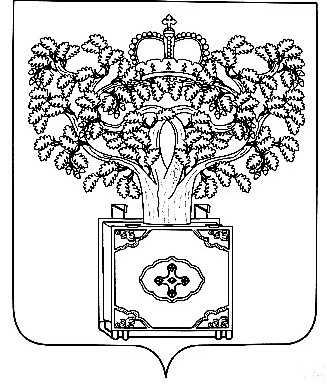 УПРАВЛЕНИЕ ПО ОБРАЗОВАНИЮ, КУЛЬТУРЕ, СПОРТУ И МОЛОДЕЖНОЙ ПОЛИТИКЕ АДМИНИСТРАЦИИ МУНИЦИПАЛЬНОГО ОБРАЗОВАНИЯ ПЛАВСКИЙ РАЙОНП Р И К А ЗОт  3 сентября  2018 года                                                                           №325О подготовке школьного этапа всероссийской олимпиады школьников в 2018\2019 учебном году    Во исполнение приказа министерства образования Тульской области от 27.08.2018 №1168 «О подготовке и проведении школьного, муниципального этапов всероссийской олимпиады школьников в 2018/2019 учебном году», приказываю:Утвердить составы  предметно- методических комиссий комиссии по организации проведения школьного этапа всероссийской олимпиады школьников в 2018\2019 учебном году (Приложение).Возложить ответственность на участников комиссий за:     -  своевременную и качественную подготовку олимпиадных заданий школьного этапа для каждой возрастной группы в соответствии с Методическими рекомендациями по проведению школьного этапа всероссийской олимпиады школьников  по общеобразовательным предметам в 2018/2019 учебном году, разработанными Центральными предметными комиссиями;   - разработку требований к проведению школьного этапа, подготовленных на основе методических рекомендаций Центральных предметно- методический комиссий;   -  обеспечение и хранение заданий с соблюдением конфиденциальности.Руководителям образовательных организаций обеспечить:размещение информации о проведении школьного этапа олимпиады, график ее проведения в общедоступном для обучающихся и родителе месте, на сайте образовательной организации;своевременное подтверждение родителями (законными представителями) ознакомления с Порядком, предоставления ими согласия на публикацию олимпиадной работы несовершеннолетнего ребенка в том числе в информационно- коммуникационной сети «Интернет», обработку персональных данных;своевременное внесение достоверных сведений в автоматизированную, информационную систему «Обобщение информации проведения ВсОШ в регионе» (http:ol.rcoi71.ru);МКУ МО Плавский район «ЦОСО»  (Л.В. Дедук):  - обеспечить рецензирование (экспертизу) наборов подготовленных олимпиадных заданий для школьного этапа;  - проводить консультации для членов предметных комиссий  по организационным и методическим вопросам.Контроль  исполнения настоящего приказа возложить на главного специалиста отдела образования управления по образованию, культуре, спорту и молодежной политике администрации муниципального образования Плавский район Н.И. Кирданову.Начальник  управления по образованию, культуре, спортуи молодежной политике администрации муниципальногообразования Плавский район                                       Е.В. МихайловаИсп. Н.И. КирдановаТел. 8-487-52-2-15-84Приложение №1к приказу управления по образованию,культуре, спорту и молодежной политикеадминистрации муниципального образованияПлавский район №  от 3.09.2018СОСТАВ предметно- методических комиссий комиссии по организации проведения школьного этапа всероссийской олимпиады школьников в 2018\2019 учебном году Русский язык и литература 1.Абашкина В.Г.- учитель  русского языка и литературы МБОУ МО Плавский район «ПСОШ №1», председатель комиссии2.Наабер Л.В.- учитель русского языка и литературы  МБОУ МО Плавский район «Плавская СОШ№2»3. Моисеева Т.А. – учитель русского языка и литературы МБОУ МО Плавский район «Плавская СОШ№4»Математика и информатика1.Крюкова Л.В. – учитель математики МБОУ МО Плавский район «Волхонщинской СОШ», председатель комиссии2. Савинкина Ю.В. – учитель математики МБОУ МО Плавский район «ПСОШ №1»3. Белова О.М. учитель информатики МБОУ МО Плавский район «Волхонщинская СОШ»физика  1.Буколова Г.П. – учитель физики МБОУ МО Плавский район «Плавская СОШ№2», председатель 2.Чистякова Н.С. – учитель физики МБОУ МО Плавский район «ПСОШ № 1»3.Акатова Е.Д. – учитель физикиМБОУ МО Плавский район « Волхонщинской СОШ»Химия, биология, экология1. Барышникова Ю.И. – учитель биологии МБОУ МО Плавский район «ЦО№4», председатель комиссии;2.Рыжакова Е.М. – учитель химии МБОУ МО Плавский район «Плавская СОШ№2»3.Царева Л.Г. – учитель химии МБОУ МО Плавский район «Горбачевской СОШ»История, право, обществознание, география1.Моськина Е.Р.- учитель истории МБОУ МО Плавский район «Волхонщинской СОШ», председатель комиссии2.Бурцев С.Г. – учитель истории МБОУ МО Плавский район «Горбачевской СОШ»3.Сидор Г.А. – учитель истории МБОУ МО Плавский район «Плавской СОШ№2»4.Кутанова О.М. – учитель истории МБОУ МО Плавский район «Плавская СОШ №4»5.Шершнева О.В.- учитель истории МБОУ МО Плавский район «Плавская СОШ№2»Английский язык1.Смирнова И.М. – учитель английского языка МБОУ МО Плавский район «Плавская СОШ№2», председатель комиссии; 2. Руднева В.М. – учитель английского языка МБОУ МО Плавский район «ПСОШ №1»3.Дергачева Л.В. – учитель английского языка МБОУ МО Плавский район «ЦО№1»Физическая культура и ОБЖ1. Красикова О.А. – учитель  физкультуры МБОУ МО Плавский район «Волхонщинской СОШ», председатель комиссии2.Тумаков В.В. – учитель физкультуры  и ОБЖ МБОУ МО Плавский район «ЦО№1»3.  Шендрикова Е.В. – руководитель ОБЖ  МБОУ МО Плавский район «М-Дворской СОШ».